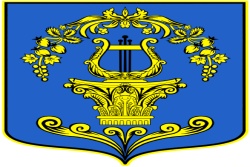 СОВЕТ ДЕПУТАТОВ МУНИЦИПАЛЬНОГО ОБРАЗОВАНИЯТАИЦКОЕ ГОРОДСКОЕ ПОСЕЛЕНИЕГАТЧИНСКОГО МУНИЦИПАЛЬНОГО РАЙОНА ЛЕНИНГРАДСКОЙ ОБЛАСТИРЕШЕНИЕОт  18  сентября  2019 года               	                                                 № 02Об   избрании  Главы  МО Таицкое городское поселениеГатчинского муниципального районаЛенинградской области              В соответствии со статьей 36 Федерального закона от 06.10.2003 №131-ФЗ  «Об общих принципах организации местного самоуправления  в Российской Федерации» и руководствуясь статьей  26 Устава МО, совет депутатов МО Таицкое городское поселениеРЕШИЛ:     1. Избрать Главой муниципального образования  Таицкое городское поселение Гатчинского муниципального района - Председателем  совета депутатов муниципального образования Таицкое городское поселение Гатчинского муниципального района _____________________________________________.      2. Признать утратившим силу решение совета депутатов МО Таицкое городское поселение от 24.09.2014 года № 02 «Об избрании главы муниципального образования Таицкое  городское поселение третьего созыва».    3. Настоящее решение вступает в силу с момента его принятия.    4.Настоящее решение подлежит опубликованию в официальном периодическом печатном издании поселения- газете «ТАИЦКИЙ ВЕСТНИК», размещению на официальном сайте администрации муниципального образования Таицкое городское поселение в информационно-телекоммуникационной сети «Интернет».Председатель заседания совета депутатов МО Таицкое городское поселение четвертого  созыва                      Н.Н. Муравская 